MultiplexerMultiplexery jsou elektronická zařízení, která umožňují vybrat jeden z několika vstupů a data, která na něm jsou, přivést na výstup. Multiplexery existují jak číslicové, tak analogové. Číslicové multiplexery se řadí mezi obvody pro výběr binárních dat. Multiplexery mají několik datových - informačních vstupů (D1, D2, …), několik vstupů řídicích - adresových (A, B, …), datové výstupy (Y) a případně ještě vstupy blokovací (G).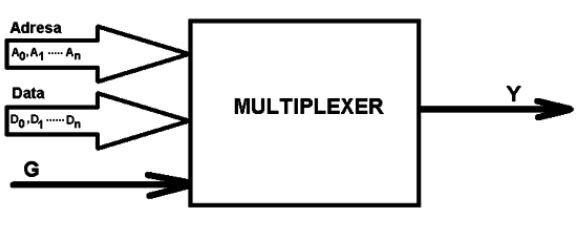 Multiplexer je logický obvod, který pracuje jako  logický přepínač. Jestliže je jeho činnost povolena, hodnota na jednom z datových vstupů se přepisuje na výstup. O který datový vstup se jedná, určuje kombinace na řídicích vstupech. Počet datových vstupů je tedy vázán počtem možných kombinací na vstupech řídicích: k = 2n. Např. osmivstupový multiplexer vyžaduje tři řídicí vstupy.Použití multiplexeru:Pro přepínání informacePro převod paralelních dat na sériováJako generátor logických funkcí více proměnnýchÚkol!!Navrhněte schéma pro multiplexní přepínání čtyř kanálů pro jeden výstupPošlete do 6,11,2020 na e-mail janyska@soslitovel.cz